Spotřebitel: ____________________________________________________
Moje adresa: ___________________________________________________
Můj telefon: ____________________________________________________
Můj e-mail: ____________________________________________________Oznamuji, že tímto odstupuji od kupní smlouvy o nákupu tohoto zboží:
dne _____________ číslo objednávky ____________________________
Datum obdržení zboží (datum, kdy jsem zboží převzal/a): _____________     
Zboží z mé objednávky (prosím vypište jednotlivé položky) 
______________________________________________________________
______________________________________________________________
______________________________________________________________
______________________________________________________________
Vám s tímto dopisem zasílám zpět a zároveň Vás žádám o poukázání kupní ceny ve výši_____________ Kč na můj bankovní účet číslo ____________________________
Adresa, kam zaslat zboží (nejlépe až po dohodě s prodávajícím): 
Papírnictví U Dvou Pastelek
Pospíšilova 70
Valašské Meziříčí,75701 dne _________________       Podpis ______________________________________Oznámení 
o odstoupení 
od kupní smlouvy 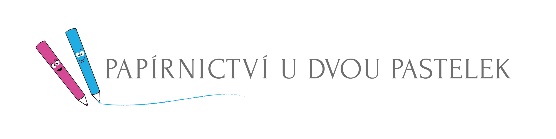 Ing. Petra Halaštová
U Vodojemu 1197
757 01 Valašské Meziříčí   776 458 226eshop@udvoupastelek.cz 